	Báo cáo: (số hiệu báo cáo)        NHẬT KÝ CÔNG VIỆC                (HỌC KỲ DOANH NGHIỆP)             Tháng …… , năm ……Tên cơ quan Logo Công ty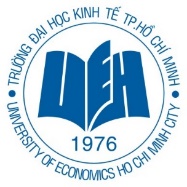 Tên dự án (công việc): ………………………………………………………………………………………………………………………………………………………………………………………………………………………………………………………………………1. Kế hoạch công việcTrình bày lại kế hoạch công việc cụ thể hàng tuần. Lưu ý là Kế hoạch cụ thể này đang được tiến hành trong tiến trình thực hiện học kỳ doanh nghiệp. Do đó, bảng kế hoạch công việc phản ánh tóm lược nội dung mô tả bằng lời của các hoạt động đã được thực hiện trên thực tế trong quá trình thực tập của sinh viên.2. Nhật ký công việcNội dung công việc được ghi theo ngày và tổng hợp theo đơn vị tuần. Nội dung được ghi dưới hai (02) dạng: 1) văn bản tường thuật chi tiết các hoạt động hàng ngày; và 2) Bảng nhật ký công việc (ghi tóm lược).2.1 Văn bản tường thuật2.2 Bảng ghi nhật ký công việc tóm lượcBảng kế hoạch thực tập (mẫu)Tuần 1 (từ ngày …. đến ngày ……)Tường thuật công việc hàng ngày bằng văn bảnNgày 1, buổi, từ …giờ đến … giờNội dung công việc đã thực hiện:………………………………………………………………………………………………………………………………………………………………………………………………………………………………………………………………………Mục tiêu đạt được so mục tiêu đặt ra:………………………………………………………………………………………………………………………………………………………………………………………………………………………………………………………………………Phương pháp đã sử dụng:………………………………………………………………………………………………………………………………………………………………………………………………………………………………………………………………………Các hỗ trợ đã được thực thi:………………………………………………………………………………………………………………………………………………………………………………………………………………………………………………………………………Kết quả đạt được:………………………………………………………………………………………………………………………………………………………………………………………………………………………………………………………………………Tuần 1 (từ ngày …. đến ngày ……)Tường thuật công việc hàng ngày bằng văn bảnNgày 1, buổi, từ …giờ đến … giờNội dung công việc đã thực hiện:………………………………………………………………………………………………………………………………………………………………………………………………………………………………………………………………………Mục tiêu đạt được so mục tiêu đặt ra:………………………………………………………………………………………………………………………………………………………………………………………………………………………………………………………………………Phương pháp đã sử dụng:………………………………………………………………………………………………………………………………………………………………………………………………………………………………………………………………………Các hỗ trợ đã được thực thi:………………………………………………………………………………………………………………………………………………………………………………………………………………………………………………………………………Kết quả đạt được:………………………………………………………………………………………………………………………………………………………………………………………………………………………………………………………………………Nhật ký thực tập tóm lược (mẫu)Tuần 2 (từ ngày …. đến ngày ……)Tường thuật công việc hàng ngày bằng văn bảnNgày 1, buổi, từ …giờ đến … giờNội dung công việc đã thực hiện:………………………………………………………………………………………………………………………………………………………………………………………………………………………………………………………………………Mục tiêu đạt được so mục tiêu đặt ra:………………………………………………………………………………………………………………………………………………………………………………………………………………………………………………………………………Phương pháp đã sử dụng:………………………………………………………………………………………………………………………………………………………………………………………………………………………………………………………………………Các hỗ trợ đã được thực thi:………………………………………………………………………………………………………………………………………………………………………………………………………………………………………………………………………Kết quả đạt được:………………………………………………………………………………………………………………………………………………………………………………………………………………………………………………………………………Tuần 2 (từ ngày …. đến ngày ……)Tường thuật công việc hàng ngày bằng văn bảnNgày 2, buổi, từ …giờ đến … giờNội dung công việc đã thực hiện:………………………………………………………………………………………………………………………………………………………………………………………………………………………………………………………………………Mục tiêu đạt được so mục tiêu đặt ra:………………………………………………………………………………………………………………………………………………………………………………………………………………………………………………………………………Phương pháp đã sử dụng:………………………………………………………………………………………………………………………………………………………………………………………………………………………………………………………………………Các hỗ trợ đã được thực thi:………………………………………………………………………………………………………………………………………………………………………………………………………………………………………………………………………Kết quả đạt được:………………………………………………………………………………………………………………………………………………………………………………Nhật ký thực tập (mẫu)….Chữ ký của sinh viên								    (ghi rõ họ và tên)Chú ý: Các hoạt động của sinh viên có thể được thực hiện ở bên trong hoặc bên ngoài cơ quan thực tập. Ví dụ, sinh viên có thể đi gặp gỡ khách hàng, đối tác, người dân hoặc chính quyền để tham khảo ý kiến hoặc quan điểm của họ về một vấn đề liên quan đến tổ chức. Sinh viên cũng có thể tham gia các cuộc họp nội bộ, thực hiện các công việc mang tính cá nhân hoặc nhóm được cố vấn thực tập giao.TuầnNội dung công việcMục tiêu cần đạtPhương pháp sử dụngYêu cầu hỗ trợYêu cầu kết quả123……nTuần1Nội dung công việc đã thực hiệnMục tiêu đạt được so với mục tiêu đặt raPhương pháp đã sử dụngMức độ đáp ứng yêu cầu hỗ trợKết quả đạt được so với yêu cầuNgày 1Ngày 2Ngày 3Ngày 4Ngày 5Ngày 6Tuần2Nội dung công việc đã thực hiệnMục tiêu đạt được so với mục tiêu đặt raPhương pháp đã sử dụngMức độ đáp ứng yêu cầu hỗ trợKết quả đạt được so với yêu cầuNgày 1Ngày 2Ngày 3Ngày 4Ngày 5Ngày 6Phê duyệt của Khoa đào tạoPhê duyệt của Công tyPhê duyệt của Giảng viên hướng dẫnPhê duyệt của Cố vấn thực tập